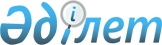 О создании комиссии по вопросам укрепления таможенного поста "Жибек Жолы"Распоряжение Премьер-Министра Республики Казахстан от 22 февраля 1999 года № 19-р     В целях комплексного рассмотрения вопросов укрепления таможенного поста"Жибек Жолы" в Южно-Казахстанской области:     1. Образовать комиссию по вопросам укрепления таможенного поста "ЖибекЖолы" (далее - Комиссия) в следующем составе:     Абдуллаев Калык           - аким Южно-Казахстанской области,                                  председатель      Кузьменко Сергей          - и.о. Председателя Таможенного комитета      Михайлович                  Министерства государственных доходов                                 Республики Казахстан, заместитель                                  председателя     Абулгазин Данияр          - вице-Министр финансов Республики Казахстан     Рустемович      Байбулов Мухтар           - начальник управления организации таможенного     Казбекович                  контроля Таможенного комитета Министерства                                  государственных доходов Республики Казахстан     Бондаренко Борис          - начальник управления капитального      Яковлевич                   строительства Департамента тыла Министерства                                  внутренних дел Республики Казахстан      Бузубаев Токтасын         - Командующий силами охраны государственной      Искакович                   границы - Председатель Комитета по охране                                  государственной границы Министерства обороны                                 Республики Казахстан      Кожагапанов Ерлан         - начальник таможенного управления по      Тохтарович                  Южно-Казахстанской области      Оспанов Бакыт             - Председатель Комитета по управлению      Сагындыкович                земельными ресурсами Министерства сельского                                 хозяйства Республики Казахстан      Садырбаев Габит           - председатель комитета строительства жилья,     Садырбаевич                 архитектуры и застройки территорий                                  Южно-Казахстанской области      Шардарбеков Шарипбек      - Председатель Комитета по делам строительства                                  Министерства энергетики, индустрии и                                  торговли Республики Казахстан  

       2. Комиссии в месячный срок рассмотреть весь комплекс вопросов, связанных с укреплением таможенного поста "Жибек Жолы" и внести предложение в Правительство Республики Казахстан. 

      3. Контроль за исполнением настоящего распоряжения возложить на Таможенный комитет Министерства государственных доходов Республики Казахстан. 



 

      Премьер-Министр 

 

(Корректор:  И.Склярова Специалист: Э.Жакупова)       
					© 2012. РГП на ПХВ «Институт законодательства и правовой информации Республики Казахстан» Министерства юстиции Республики Казахстан
				